8.  Giấy giới thiệu sinh hoạt đảng nội bộ “Loại 5 ô”, có nền hoa văn màu nõn chuối (Mẫu 4-SHĐ)5.1 Mẫu phiếu báo:Kính gửi: …………………………………………………Đề nghị giới thiệu S.H.Đ cho đồng chí………………………. Bí danh………….Sinh ngày.......tháng.........năm............,vào Đảng ngày........tháng.........năm........, Chính thức ngày.......tháng .......năm........, đã đóng đảng phí hết tháng………….Được sinh hoạt ở Chi bộ:………………………………………………………….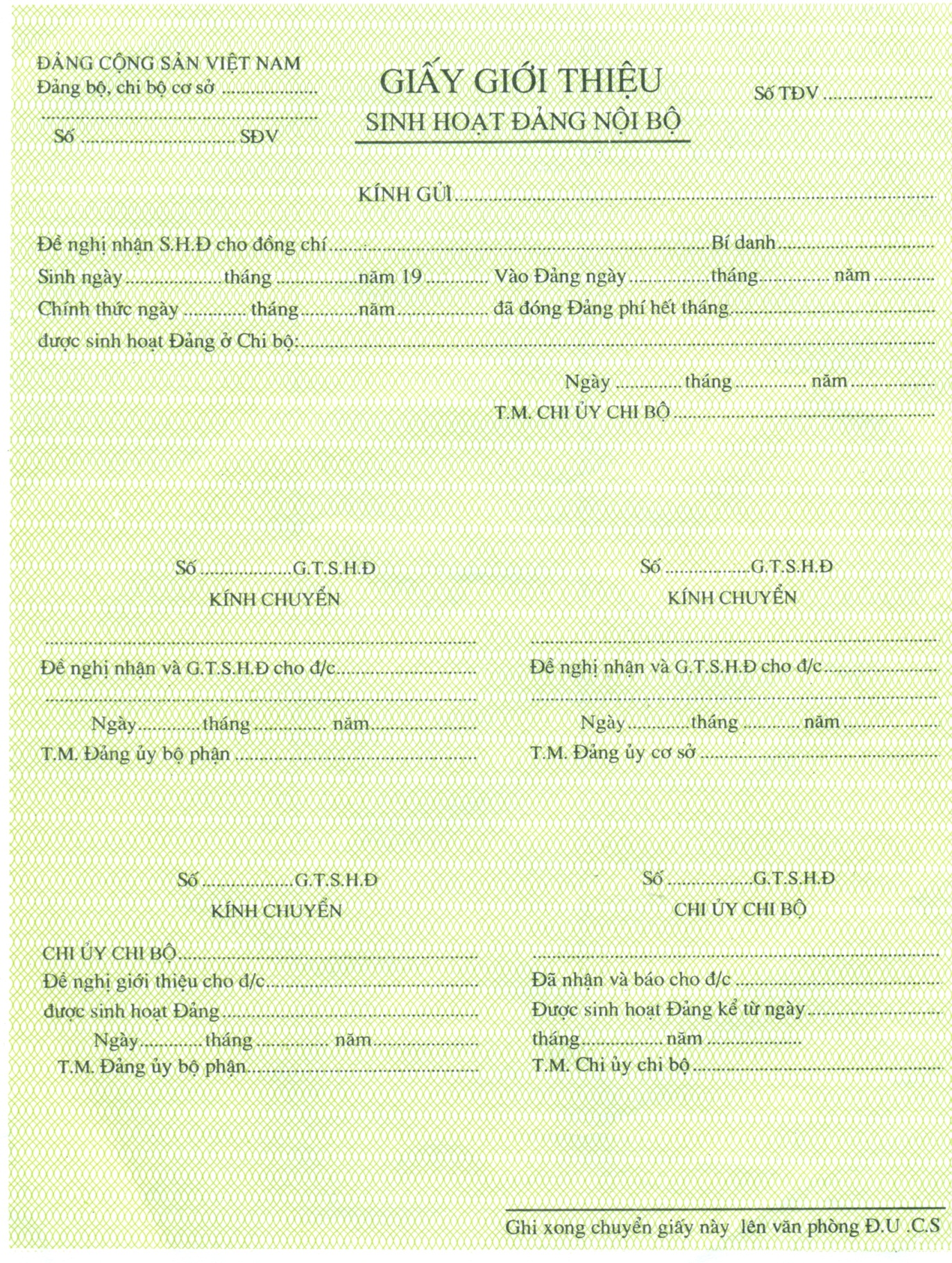 ĐẢNG BỘ CHI BỘ CƠ SỞ……......................................................Số SĐV………ĐẢNG CỘNG SẢN VIỆT NAMGIẤY GIỚI THIỆUSINH HOẠT ĐẢNG NỘI BỘSố TĐV:......Số LL:.........Ngày…….tháng……năm ………..T/M CHI ỦY CHI BỘ……………Số……………….GTSHĐKÍNH CHUYỂN………………………………………............Đề nghị nhận và GTSHĐ cho đồng chí…….……………………………………………….Ngày….. tháng…… năm………..T/M ĐẢNG ỦY BỘ PHẬN……………..Số……………….GTSHĐKÍNH CHUYỂN………………………………………............Đề nghị nhận và GTSHĐ cho đồng chí…….……………………………………………….Ngày….. tháng…… năm………..T/M ĐẢNG ỦY CƠ SỞ………………Số………….GTSHĐKÍNH CHUYỂNCHI ỦY CHI BỘ…………………………..Để giới thiệu cho đồng chí…………………...được sinh hoạt Đảng…………………………Ngày….. tháng…… năm………..T/M ĐẢNG ỦY BỘ PHẬN………………Số SĐV………….CHI ỦY CHI BỘ…………………...…………………………..Đã nhận và báo cho đồng chí……………..……………………được sinh hoạt Đảng kể từ ngày ………. tháng…… năm ………….T/M CHI ỦY CHI BỘ…………………Ghi xong chuyển giấy này lên văn phòng Đ.U.C.S